Note: Grey highlighted areas need to be filled. Word template can be downloaded from MIDIH project website (see http://www.midih.eu/open-calls.php)Table of ContentsStatistical Information for the European Commission`s I4MS Initiative	3Summary	4Industrial relevance, potential impact and exploitation plans	4Description of the work plan and concept	5Background and qualification	6Justification of costs and resources	7Statistical Information for the European Commission`s I4MS InitiativeInstruction[Please delete these instruction in the submitted version]Participant: Insert the name of the organisation. Participant short nameCountry: Insert the 2-letter country code (using the Eurostat country codes: http://ec.europa.eu/eurostat/statistics-explained/index.php/Glossary:Country_codes).Type: InsertSME for an SME,MID for a mid-cap enterprise, IND for large industrial enterprise, AC for academia (universities and research institutes), OTHER for any other organisation type (e.g. governmental agencies, industry consortia etc.)Fill in Y if this would be the first European project for that partner, N otherwise.Provide the PIC number here if available.Specify the total costs in Euros (0 decimal places)Specify the requested funding in Euros (0 decimal places)Summary(Guideline: 0.5 pages)Industrial relevance, potential impact and exploitation plans(Guideline: 3.5 pages)Instruction[Please delete these instruction in the submitted version]MIDIH Call-1 targets the development of data driven applications, by IT SMEs as technology providers, and experiments in CPS/IoT by Manufacturing SMEs. The open call aims at complementing functionalities around MIDIH reference architecture and performing experiments in CPS/IOT based on the components provided by the architecture. The experiments must cover one of the three main scenarios: Smart Factory or Smart Product or Smart Supply chain.Please, choose one of the following topics Technological topicsT1.	Modelling and Simulation innovative HPC/Cloud applications for highly personalised Smart ProductsT2.	Smart Factory Digital Twin models alignment and validation via edge clouds distributed architecturesT3.	Advanced applications of AR/ VR Technologies for Remote Training / Maintenance OperationsT4.	Machine Learning and Artificial Intelligence advanced applications in Smart Supply Chains management and optimisationExperimentation TopicsE1.	Integrating CPS / IOT subtractive production technologies in AM experimental facilitiesE2.	Integrating CPS / IOT factory automation technologies in Robotics experimental facilitiesE3.	Integrating CPS / IOT discrete manufacturing technologies in Process Industry experimental facilitiesE4.	Integrating CPS/IOT factory logistics technologies in Warehouse management experimental facilitiesDescription of the work plan and concept(Guideline: 3 pages)Introductory text & explanation of the experiment concept.In this section applicants are required to provide an adequate description of the experimental facilities provided by the manufacturing SME. PM = Person MonthsBackground and qualification(Guideline: 2 pages)This section describes the proposer and includes an overview of the activities, the proposer’s qualifications, technical expertise and other information to allow the reviewers to judge the proposer’s ability to carry out the Experiment.Justification of costs and resources(Guideline: 1 page)Cost breakdown per Participant; Funding for Third Parties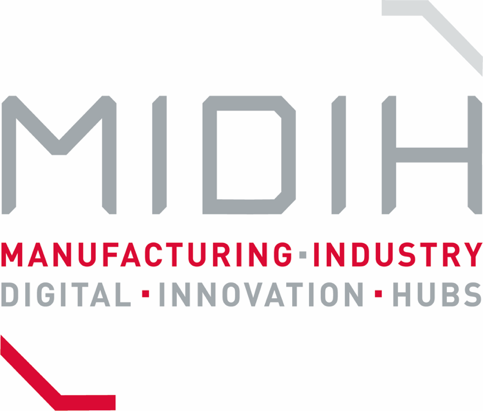 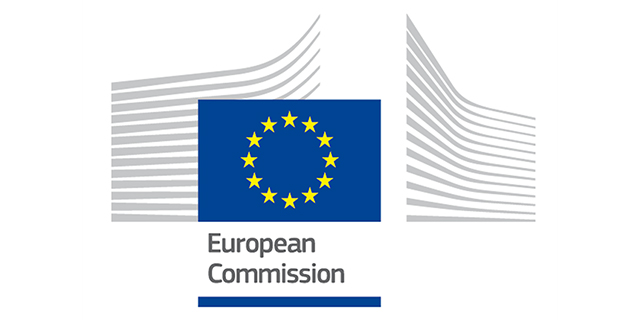 Manufacturing Industry Digital Innovation HubsGrant Agreement Number: 767498Manufacturing Industry Digital Innovation HubsGrant Agreement Number: 767498Manufacturing Industry Digital Innovation HubsGrant Agreement Number: 767498MIDIH Open Call 1Call for Proposals for Data driven applications and experiments in CPS/IoTMIDIH Open Call 1Call for Proposals for Data driven applications and experiments in CPS/IoTMIDIH Open Call 1Call for Proposals for Data driven applications and experiments in CPS/IoTFull Title of your proposalAcronym of your proposal (optional)Full Title of your proposalAcronym of your proposal (optional)Full Title of your proposalAcronym of your proposal (optional)Main target of proposal“Technological” or “Experimental” “Technological” or “Experimental” Date of preparation of your proposal:dd/mm/2018 dd/mm/2018 Version number (optional):MIDIH Topic addressedTopic Topic Your organization(s) name(s):Your organization(s) name(s)Your organization(s) name(s)Name of the coordinating person:Name of the coordinating personName of the coordinating personCoordinator telephone number:Coordinator telephone numberCoordinator telephone numberCoordinator email:[This is the email address to which the Acknowledgment of receipt will be sent]Coordinator emailCoordinator email1 Participant (Organisation name)2 Participant short name3 Country4 Type(SME /MID /IND / AC / OTHER)4 Type(SME /MID /IND / AC / OTHER)5 First time EU project? (Y/N)6 PIC number7 Total cost8 Requested fundingTOTALExperiment TitleRole of the applicant: Description: WorkplanTask 1 Task nameTask description.Note: If your experiment consists of different tasks, please insert a description of each task.Deliverable: Deliverable short description (Experiment Month nn  (i.e. within months 1 to 6 of the experiment))Impact and Outputs(Output = concrete results from the experiments, such as, but not limited to, application release,  business case, analyses/reports of the experiment, validation report.Impact = explanation of the use of project results and the related business impact, enhanced capabilities or potential for service offerings, etc.)The output of experiment will be:The results of the experiment will be reported in 2 mandatory deliverables, one at M3 and one at M6. Applicants are free to issue more deliverables if needed.Efforts (PM):Total PMCost (€)1. Direct Personnel costs2. Other direct costs2. Other direct costs3.Total direct costs (sum of row 1 and row 2)3.Total direct costs (sum of row 1 and row 2)4. Indirect costs (25% of row 3)4. Indirect costs (25% of row 3)5. Total costs (sum of row 3 and row 4)5. Total costs (sum of row 3 and row 4)6. Requested funding (up to 60000 EUR)6. Requested funding (up to 60000 EUR)